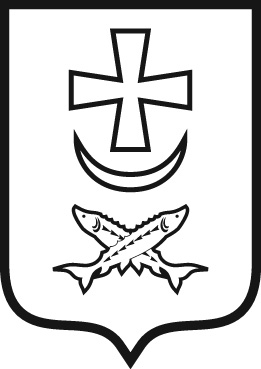                АДМИНИСТРАЦИЯ         ГОРОДА  АЗОВАПРОТОКОЛ12.03.2018   № 02Публичных слушанийПредседательствующий: Рябоконь Анатолий Николаевич – заместитель главы администрации –начальник управления ЖКХСекретарь – Цецера Ю.С., старший инспектор отдела по строительству и архитектуреПрисутствовали: 75 чел.Повестка дня:«Общественные обсуждения дизайн-проектов 5 территорий, претендующих на право быть благоустроенными в первоочередном порядке».СЛУШАЛИ:Рябоконь Анатолия Николаевича - заместителя главы администрации –начальника управления ЖКХПроинформировал присутствующих о рейтинговом голосовании, в рамках которого жители города сами определяют территорию, которая будет благоустроенна в первую очередь. Сообщил, что всего перечне бюллетеней по городу Азову в голосовании участвовала 21 территория. Общественная комиссия определила пять территорий для голосования 18 марта 2018 года.  Необходимо будет выбрать одну территорию для благоустройства в первую очередь. Сегодня проходит первый этап общественных слушаний, через два дня, 14 марта пройдет второй этап.Исматулаеву  Наиду Абдулаевну – главного архитектора города Азова.Ознакомила присутствующих с пятью территориями, участвующими в рейтинговом голосовании:- Бульвар Петровскиий- Набережная реки Азовки с прилегающей акваторией- Парк «Победы»- Сквер «Олеся»- Сквер у городского РоддомаСообщила, что проект благоустройства бульвара Петровского выполнен организацией города Ростова-на-Дону «Про Город», остальные проекты выполнены отделом по строительству и архитектуре. Все представленные дизайн-проекты можно увидеть по телевидению и в социальных сетях, они находятся в общем доступе.В дополнении добавила, что хочет услышать предложения и пожелания, а так же критику в адрес представленных проектов.Архитектора организации «Про Город».Ознакомили присутствующих с проектом благоустройства бульвара Петровского, сообщили, что представленный проект это концепция, работа еще не окончена, что проект будет корректироваться  с учетом высказанных предложений и пожеланий. Рассматриваемый объект расположен между ул. Мира и ул. Московской. Территория разбита на несколько  функциональных зон. - первая зона около памятника Петру I, площадки для тихого отдыха за цветочным павильоном.- вторая зона - площадка для проведения общественных мероприятий напротив кинотеатра с расположенным на ней стендом с макетом крепости- третья зона – зона отдыха молодежи- четвертая зона – зона отдыха молодежи- пятая зона – рекреационная зона для тихого отдыхаПо желаниям граждан на бульваре запроектирована велосипедная дорожка.Планируется к восстановлению фонтан в районе цветочного павильона.Существующее озеленение бульвара максимально сохраняется, так же предусматривается новое озеленение. Тротуарное покрытие полностью заменяется с устройством пешеходных путей максимально комфортной ширины. 	Вопросы к докладчикам:Ткаченко Р.И. – директор МКУ г. Азова "Департамент ЖКХ".Поинтересовался о доступной среде и сетях наружного освещения в проекте бульвара Петровского.Архитектор организации «Про Город».Пояснил, что в проекте предусмотрены пандусы для инвалидов, детские площадки для маломобильных детей.Запроектировано освещение всех аллей, тропинок с с максимально правильным рассеиванием света.Шевцов Виктор Павлович – представитель совета ветеранов  города АзоваПоинтересовался, было ли выполнено согласование с инженерными службами города.Исматулаева  Наида  Абдулаевна – главный архитектор города Азова.Пояснила, что сейчас рассматривается только концепция проекта.  На предыдущих слушаниях состоялось совещание с предпринимателями, на котором вопрос о замене старых коммуникаций на бульваре Петровском был обозначен главой для решения. Житель города Азова поинтересовался, сохраняются ли зеленые насаждения.Исматулаева  Наида  Абдулаевна – главный архитектор города Азова.Ответила, что проект максимально направлен на сохранение существующего озеленения и посадку новых растений.Житель города Азова поинтересовался, каким будет покрытие бульвара.Архитектор организации «Про Город».Ответил, что в проекте используется тротуарная плитка местных производителей.Житель города Азова поинтересовался, будут ли на бульваре Петровском устанавливаться памятные плиты воинам.Ткаченко Р.И. – директор МКУ г. Азова "Департамент ЖКХ".Сообщил, что такой вопрос не обсуждался и добавил, что данный дизайн-проект не окончательный, есть возможность внести свои предложения для дальнейшего внесения корректировок в проект.Житель города Азова поинтересовался, будут ли реконструируемы фасады зданий.Архитектор организации «Про Город».Ответил, что в рамках данной программы реконструкция фасадов зданий не предусматривается.Житель города Азова, представитель совета ветеранов высказал возражение против устройства велосипедной дорожки на Петровском бульваре, в связи с небезопасностью данного мероприятия.Архитектор организации «Про Город».Ответил, что для велосипедистов обозначен конкретный путь движения (велосипедная дорожка), чтобы исключить хаотичную езду по бульвару. Скляров Алексей Михайлович – директор АОЗТ "Пульс-Сервис".Высказал мнение, что необходимо восстановить исторические фасады в первозданном виде. Добавил, что если мы формируем зону отдыха, то нужна влажная зона для защиты от жары, чтобы обеспечивалось реальное понижение температуры.Так же необходимо реконструировать здание типографии и здание почты. Исматулаева  Наида  Абдулаевна – главный архитектор города Азова.Пояснила, что ранее были направлены запросы в Азовский краеведческий музей для получения исторических снимков города. Данные снимки были получены и размещены в сети интернет.В рамках реконструкции бульвара Петровского, мы должны говорить не только о замене покрытия, нужен и ремонт зданий. Так же необходимо разработать общий дизайн-код для рекламы. Житель города Азова добавил, что необходимо предусмотреть современные способы полива газонов.Возник вопрос о наличии общественных туалетов на бульваре. Высказано мнение о том, как сохранить выполненное благоустройство, сохранив лавочки, урны и т.д.Высказано мнение об установке камер видеонаблюдения и антивандальных элементов благоустройства, необходимости обустройства раздельного сбора отходов.Высказано желание  устройства на бульваре фонтана.Исматулаева  Наида  Абдулаевна – главный архитектор города Азова.Пояснила, что проект направлен на изменение менталитета, сложившегося на данной территории. Во дворах люди сами следят за своей территорией, в рамках благоустройства общественных пространств необходимо создание обществ, которые будут следить за содержанием территории в надлежащем виде.Архитектор организации «Про Город».Добавил, что с учетом проведения ярмарок на Петровском бульваре, есть предложение  разработать проект типовых павильонов. Данные территории предлагается разместить слева и справа от центрально части бульвара.Житель города Азова поинтересовался, как современная детская площадка будет выглядеть в историческом ансамбле.Архитектор организации «Про Город».Ответил, что это будет лаконичная площадка, выполненная в сдержанных тонах.За – 75 чел., против – 0, воздержались –0.Исматулаева  Наида  Абдулаевна – главный архитектор города Азова.Выступила с представлением проекта благоустройства набережной реки Азовки. Пояснила, что включает в себя данный проект:- стоянка для маломерных судов (прокат лодок, байдарок, водных скутеров)- набережная (устройство пешеходной зоны с освещением, озеленением, установкой малых архитектурных форм)-  зоны отдыха-  прогулочная пешеходная «тропа здоровья»- дендропарк для улучшения микроклимата с посадкой хвойных, широколиственных и редких растений.- обустройство пляжной зоны (навесы, лавочки, урны. Площадка под установку тренажеров, площадка для детских игр)Скляров Алексей Михайлович – директор АОЗТ "Пульс-Сервис".Высказал мнение, что проект набережной нужно рассматривать совместно с проектом благоустройства парка «Победы».Добавил о необходимости переноса Азовской судоверфи и рассмотрении возможности размещения детских игровых комнат, бассейна в цехах судоверфи.Ткаченко Р.И. – директор МКУ г. Азова "Департамент ЖКХ".Пояснил, что парк «Победы» это отдельный объект, появившийся в честь 75-летия победы в Великой Отечественной войне.За – 75 чел., против – 0, воздержались –0.Исматулаева  Наида  Абдулаевна – главный архитектор города Азова.Выступила с представлением проекта благоустройства сквера «Олеся». Пояснила, что включает в себя данный проект:В сквере	планируется к строительству Храм Александра Невского с размещаемой на территории храма воскресной школой, детской игровой площадкой, а также предусматривается стоянка легковых автомобилей для посетителей храма на 5 машиномест.В сквере предусматривается размещение:- площадка под установку тренажеров для молодежи данного района-площадка для волейбола- парковка для легковых автомобилей на 18 машиномест- установка автобусной остановки-оснащение сквера малыми архитектурными формами. Это лавочки, урны, освещение.-озеленение территории новой посадкой деревьев, кустов, газонов. А так же сохранение и приведение в надлежащий вид существующего озеленения.- замена старого асфальтового покрытия на мощение тротуарной плиткой.За – 66 чел., против – 9, воздержались –0.Выступила с представлением проекта благоустройства сквера рядом с Азовским роддомом. Пояснила, что включает в себя данный проект:Композиционным центром сквера является храм Похвалы Божией Матери. Перед входом в храм располагается площадка для празднования Рождества Христова. В центре площадки планируется посадка рождественской ели.По желаниям жителей поселка Солнечный, данный сквер планируется назвать «Сквер 950 летия города Азова», в честь празднования в минувшем 2017 году юбилея города Азова-950 лет. В связи с этим в благоустраиваемом сквере устанавливается памятная стела с надписью 950 лет города Азова. (отправила на почту)В сквере предусматривается размещение:- зоны отдыха для пациентов и посетителей роддома-площадка под установку тренажеров для молодежи поселка-детская игровая площадка-оснащение сквера малыми архитектурными формами. Это лавочки, урны, освещение.-озеленение территории новой посадкой деревьев, кустов, газонов. А так же сохранение и приведение в надлежащий вид существующего озеленения.- мощение тротуарной плиткой.За – 67 чел., против – 4, воздержались –8.РЕШИЛИ: Принять к сведению все рассмотренные предложения. Главный архитектор                                                               Н.А. ИсматулаеваСекретарь                                                                              Ю.С. Цецера